REGLEMENTATION SUR L’ETIQUETAGE DU MIEL en vigueur depuis le 01 août 2003******Mise à jour le 9/05/2016 par André ROPERS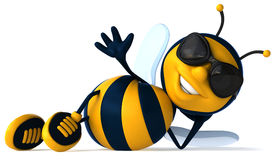  Principales dispositions du décret n°2003-587 du 30 juin 2003 pris pour l’application de l’article L.214-1 du code de la consommation en ce qui concerne le miel. 

Définit le miel et les différentes variétés de miel, Fixe les dénominations légales de vente Précise les modalités générales et particulières d’étiquetage et de présentation, ainsi que les caractéristiques de composition des produits.
1 - Définition du miel :La définition  du miel énoncée dans le décret est la suivante : « Le miel est la substance sucrée naturelle produite par les abeilles de l’espèce Apis mellifera à partir du nectar de plantes ou des sécrétions provenant de parties vivantes des plantes ou des excrétions laissées sur celles-ci par des insectes suceurs, qu’elles butinent, transforment en les combinant avec des matières spécifiques propres, déposent, déshydratent, entreposent et laissent mûrir dans les rayons de la ruche. A l’exception du miel filtré, aucun pollen ou constituant propre au miel ne doit être retiré, sauf si cela est inévitable lors de l’élimination de matières organiques et inorganiques étrangères ».Tout produit ne répondant pas à cette définition ne peut recevoir la dénomination de vente « miel ».2 -Modalités d'étiquetage :Les règles générales d’étiquetage et de présentation des denrées alimentaires et notamment celles concernant les denrées préemballées sont applicables au miel Sur l’étiquette, les données ci-dessous doivent absolument apparaître. 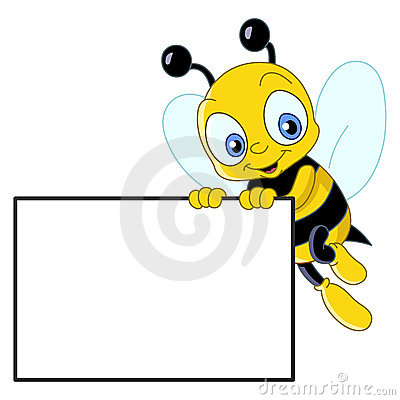 2/1 La dénomination de vente2/2 La liste des ingrédients2/3 La date de durabilité du produit2/4 Le nom ou la raison sociale et l'adresse du fabricant, conditionneur ou vendeur2/5 L'indication du lot de fabrication2/6 La quantité nette2/7 L'indication du pays d'origine2-1 Dénominations  du miel : La dénomination de vente est obligatoire.La simple dénomination  de vente « MIEL » suffit.La dénomination, « Miel de Pays » ou « Miel de Terroir » est  strictement interdite. Toute adjonction valorisante ou thérapeutique est interdite. Exemples: 100 % miel, pur, sain, naturel, extra, biologique, contre la toux, etc.Très grande prudence pour l'utilisation des mentions « Mille Fleurs », «Toutes Fleurs», «Printemps», «Crémeux», «Liquide», «Doré», etc., qui sont encore tolérées du fait des usages et seulement à titre de mentions informatives, à condition de figurer en plus petits caractères. « Miel à la Gelée Royale » ou « Miel et Gelée Royale » sont interdits.  Sont autorisées les indications : D’origine géographique « Miel de Bretagne » « Miel de Normandie » …  Remarque : Dès lors qu’un miel bénéficie d’un signe officiel de qualité (AOC, AOP, IGP), le nom géographique ne peut pas être utilisé dans la dénomination de vente d’un miel ayant la même origine géographique.D’origine Topographique : « Miel de Forêt » « miel de montagne »D’origine florale : « Miel de Tilleul », « Miel de Thym », « Miel de Lavande »…Au lieu  de la dénomination « miel de fleurs d’acacia », la dénomination « miel d’acacia » peut être utilisée. De même, la dénomination « miel de sapin » peut remplacer la désignation « miel de miellat de sapin ». Les  dénominations de vente« miel filtré » et du « miel destiné à l’industrie ». peuvent être mentionnées. La technique de la filtration fine dite « ultrafiltration » est légale moyennant l’obligation de commercialiser le produit fini sous la dénomination « miel filtré ». En matière d’étiquetage, ce produit ne peut bénéficier d’aucun autre qualificatif concernant son origine florale, végétale, régionale, territoriale ou topographique, ni de critère spécifique de qualité.2-2 La liste des ingrédients.Pour les miels polyfloraux, peut figurer sur l’étiquette, la composition du mélange afin de renseigner le consommateur exemple : « miel de lavande, et miel de thym »Dès lors qu’il y a un mélange exemple miel/pollen, miel/propolis) il faut indiquer les ingrédients et leur pourcentage.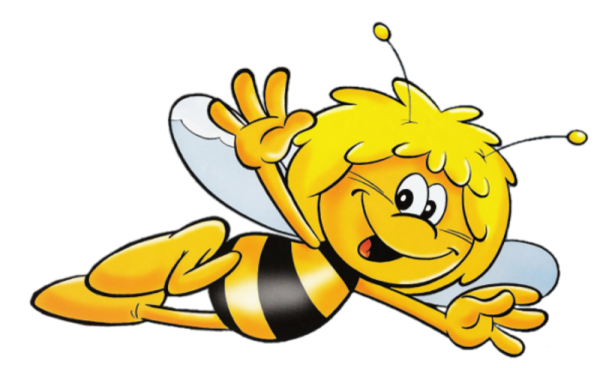 Miel filtré : le miel obtenu par l’élimination de matières étrangères inorganiques ou organiques d’une manière qui a pour résultat l’élimination de quantités significatives de pollen.l’Article R 112-15 du code de la consommation n’exige pas une liste d’ingrédients pour les produits ne comportant qu’un seul ingrédient à condition que la dénomination de vente soit identique au nom de l’ingrédient, comme c’est le cas pour le miel désigné sous la dénomination de vente « miel ».2-3 La date de durabilité du produit :La date de durabilité du produit est pour le miel la DLUO (Date Limite d’Utilisation Optimale) qui doit être indiquée. Elle se compose de l’indication du jour, du mois et de l’année. Elle n'a pas le caractère impératif de la DLC (date limite de consommation). La date à indiquer n'est pas celle de la récolte, mais celle de la mise en pot.Toutefois, elle peut ne comprendre que l’indication du mois et de l’année lorsque la durabilité estimée est comprise entre 3 mois et 18 mois ou juste l’indication de l’année lorsque la durabilité estimée est supérieure à 18 mois. Il est possible d’utiliser la mention « A consommer de préférence avant fin…. » en indiquant le mois et l'année lorsque la durabilité est comprise entre 3 et 18 mois ou seulement l'année lorsque la durabilité est supérieure à 18 mois. La norme admise pour le miel est de 18 mois après la mise en pot, mais vous êtes libre de cette date, tant que pouvez garantir que le produit ne s'altère pas pendant la période. 2-4 Le nom ou la raison sociale et l'adresse du fabricant, conditionneur ou vendeurDoit figurer le nom et l'adresse de l'Apiculteur ou a été produit ou conditionné le miel. ou le nom ou la raison sociale et l'adresse du conditionneur ou d'un vendeur établi dans la Communauté Européenne.2-5 L'indication du lot de fabrication :Obligation d'indiquer sur chaque pot le numéro du lot d'empotage. C'est-à-dire pour  chaque mise en pots, il y a obligation de conserver pendant 2 ans et de donner un numéro de lot consigné  sur un registre avec l'indication de la date d'empotage. Ces échantillons et ce répertoire doivent pouvoir être présentés lors d'un contrôle de l'Administration.2-6 La quantité nette :Toutes les sortes de contenants sont autorisées. Le poids doit être exprimé en grammesNéanmoins, le poids net indiqué doit correspondre à ce que tout un chacun est en mesure de contrôler.Lorsqu'il y a vente, il faut  pouvoir justifier de la possession d'une balance « contrôlée » (poinçon et carnet métrologique). Les balances dites « de ménage » sont interdites.2-7 L'indication du pays d'origine :L’indication du pays ou des pays d’origine où le miel a été récolté est obligatoire sur l’étiquette. Par exemple « origine  France » ou « Récolté en France » ou « Miel de France »Elle peut figurer sur le couvercle du pot dès lors que la mention «origine : voir sur le couvercle » est indiquée sur l’étiquette. Doit figurer sur le pot même s'il est déjà indiqué «Origine France » « Miel de Bretagne » par exempleLes deux indications doivent être inscrites de manière visible, clairement lisible et indélébile.